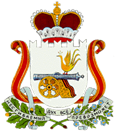 СОВЕТ ДЕПУТАТОВ ПИОНЕРСКОГО СЕЛЬСКОГО ПОСЕЛЕНИЯСМОЛЕНСКОГО РАЙОНА СМОЛЕНСКОЙ ОБЛАСТИРЕШЕНИЕот 07.12. 2018года                              №   46Об  утверждении  Правил благоустройства территории муниципального образованияПионерского сельского поселенияСмоленского района Смоленской областиРуководствуясь  Федеральным законом от 6 октября 2003года №131 ФЗ «Об общих принципах организации местного самоуправления в Российской Федерации», Уставом Пионерского сельского поселения Смоленского района Смоленской области,  Совет депутатов Пионерского сельского поселения Смоленского района Смоленской областиРЕШИЛ:Утвердить  Правила благоустройства территории Пионерского сельского поселения Смоленского района Смоленской области.Настоящее решение опубликовать в газете «Пионерская и на  официальном сайте администрации Пионерского сельского поселения. Глава муниципального образованияПионерского сельского поселенияСмоленского района Смоленской области                                    А.П.Кутузов